HEDECSANNUAL PICTORIAL REPORT OF THE DIVERSION PROGRAMMEJANUARY 2015-DECEMBER 2015Part 2HEDECS GIVES BACK TO THE COMMUNITYVISIT AT THE JUVENILE SECTION OF THE BAMENDA CENTRAL PRISON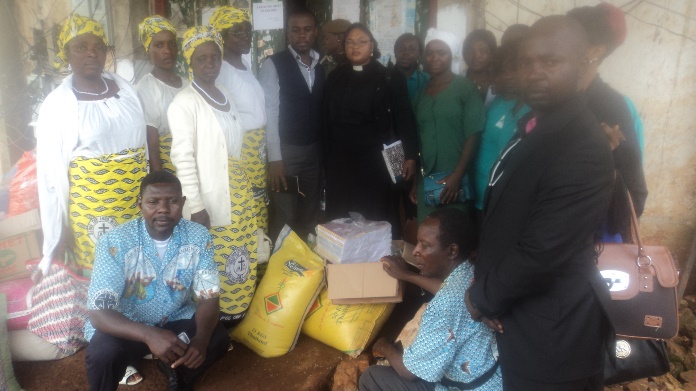 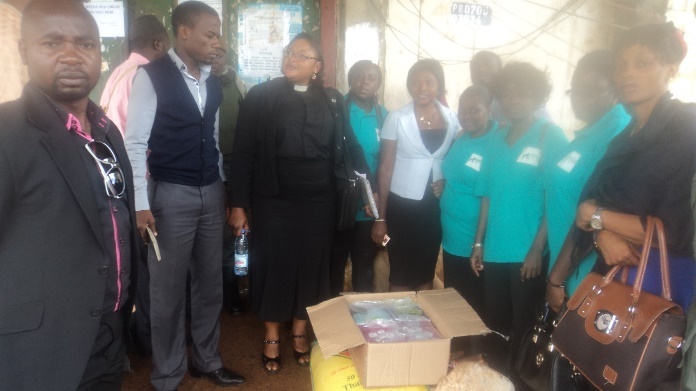 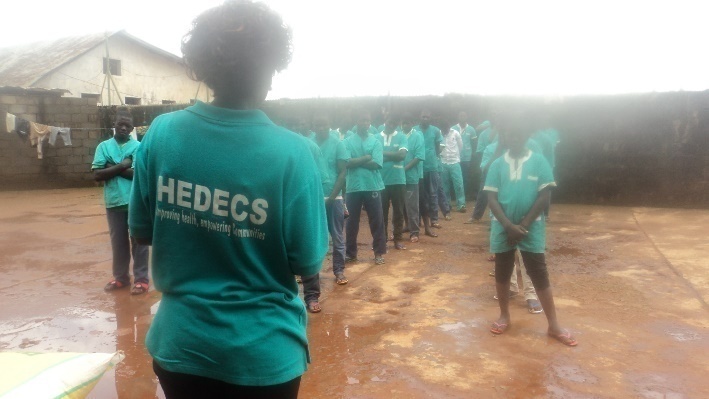 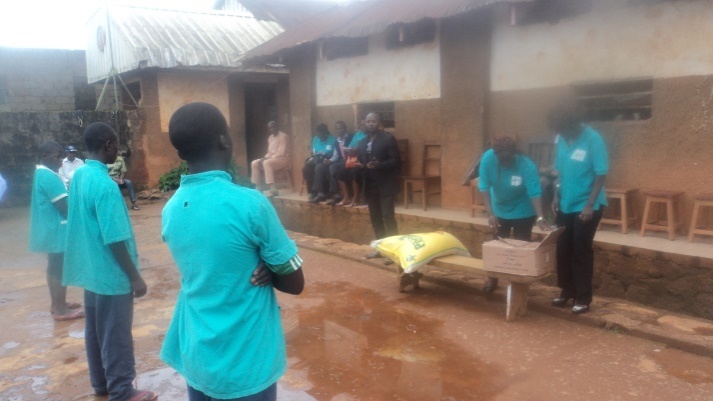 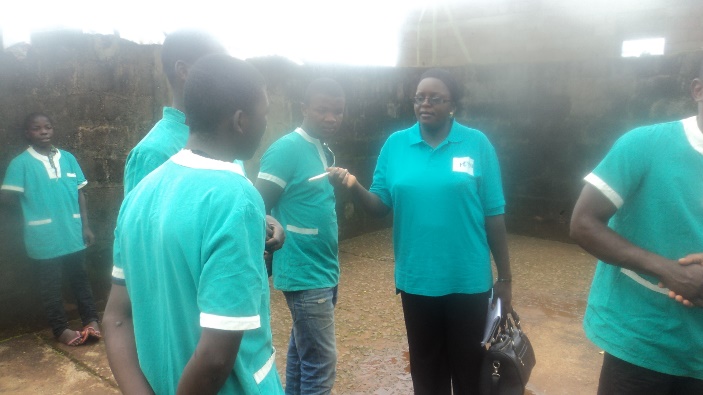 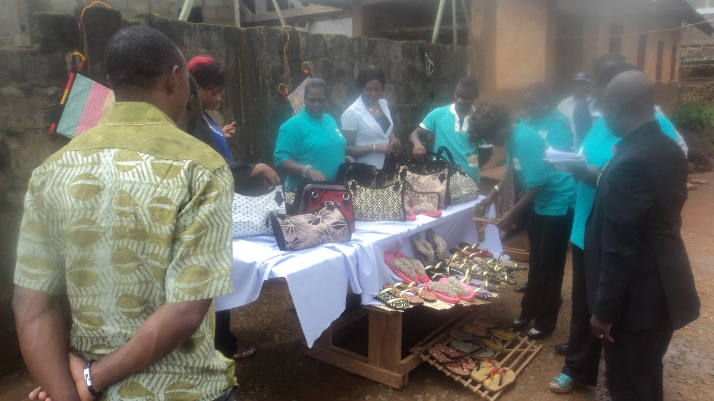 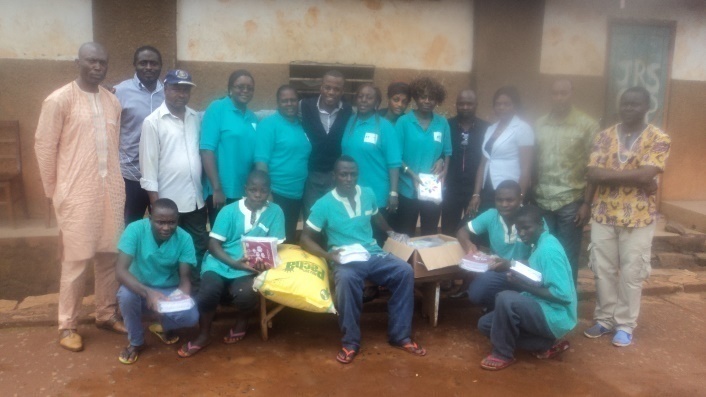 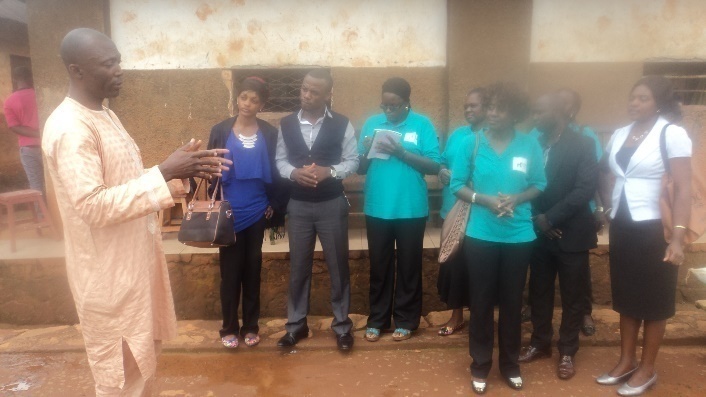 2015 CHRISTMAS CELEBRATION WITH JUVENILES AND FEEDBACK MOMENTS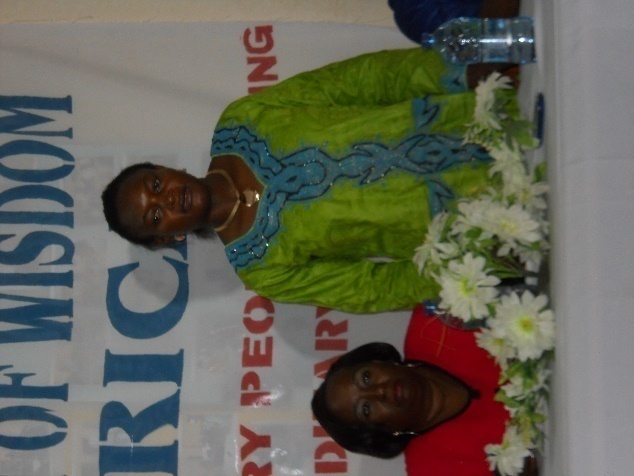 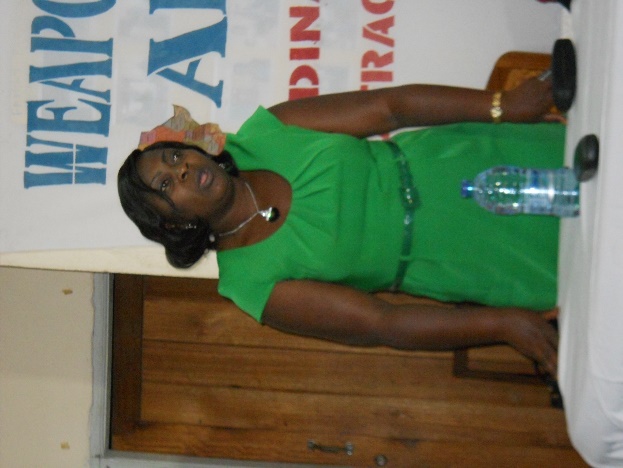 State Counsel Number 8 opens celebration   Divisional Delegate MINPROFF makes inputs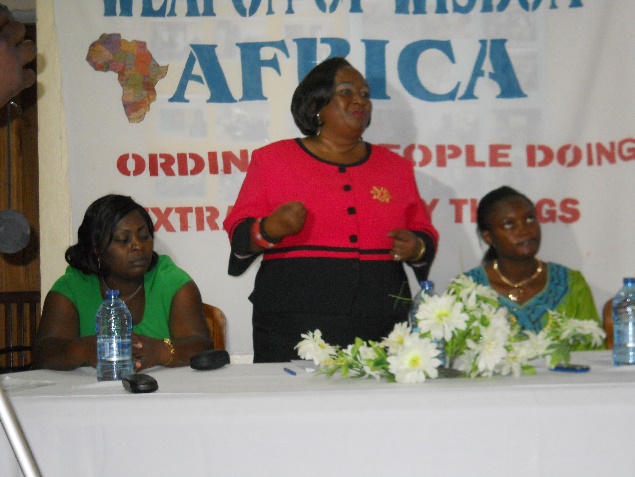 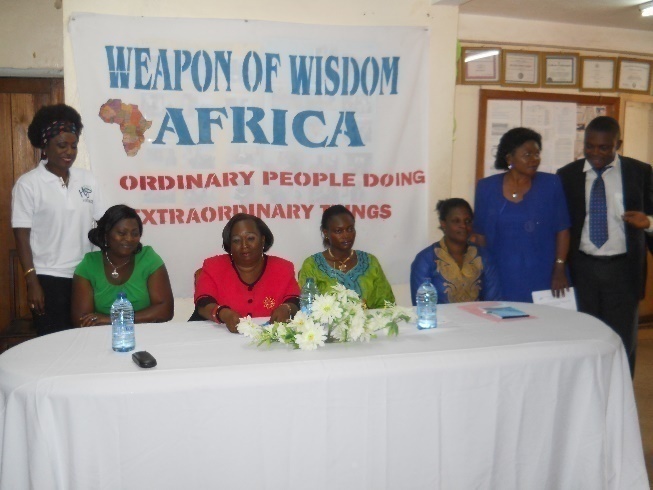 HEDECS BOD President talks to the juveniles        Representative NCSAPD (sitting in blue right)                                                                                           listens and later talks about how her agency                                                                                           can help the juveniles with Civic Education,                                                                                           Conscript training and finance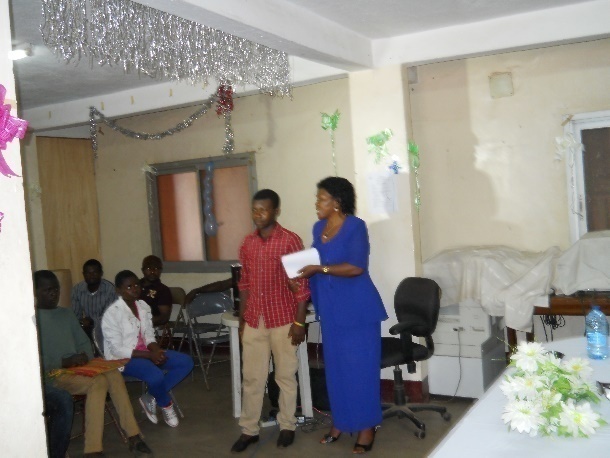 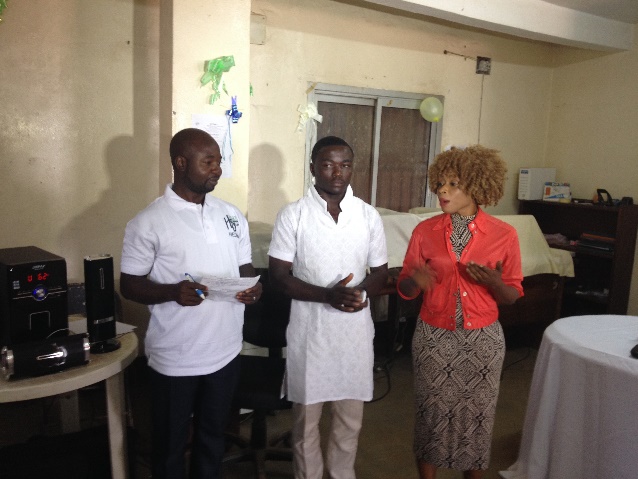 Managers of placement sites pledge to support and guide the juveniles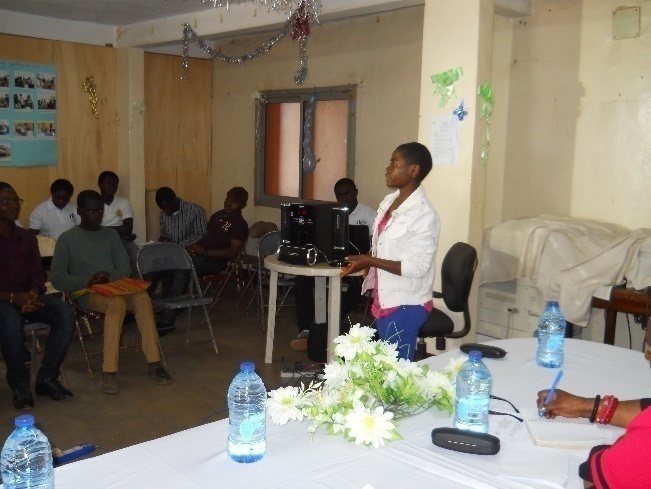 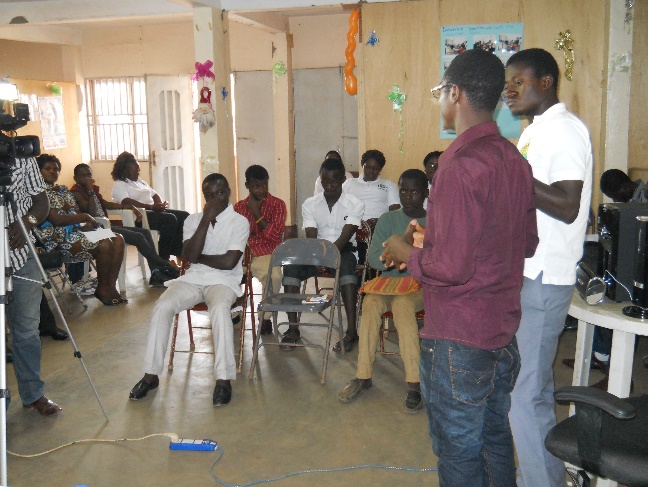 Juveniles give their testimonies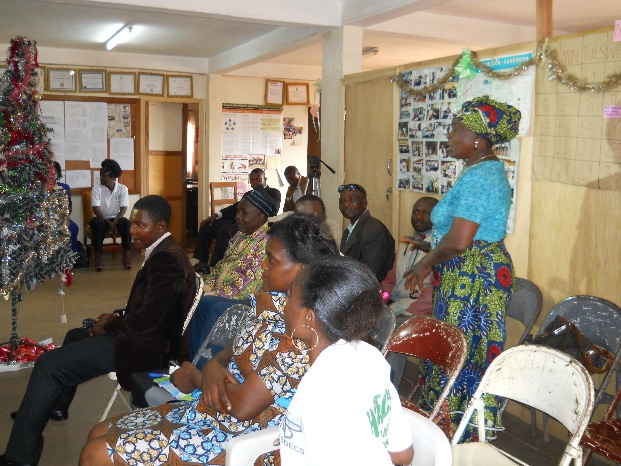 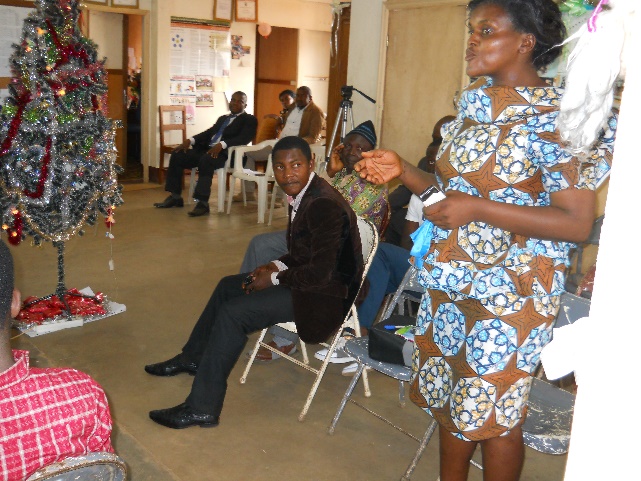 Parent and Social Worker of the Bamenda Central Prison speak on the outcome of diversion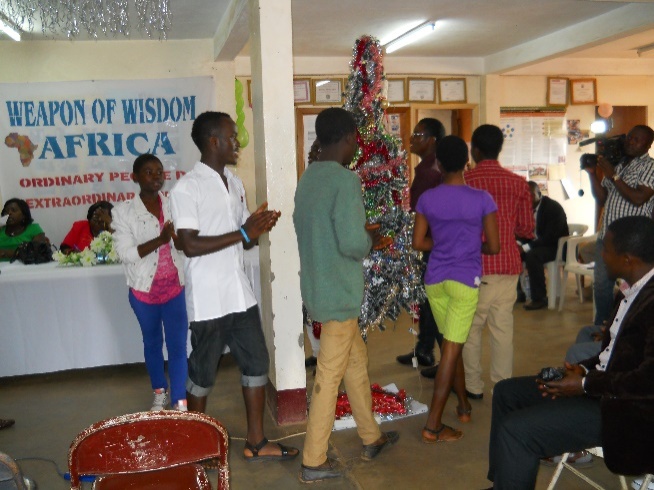 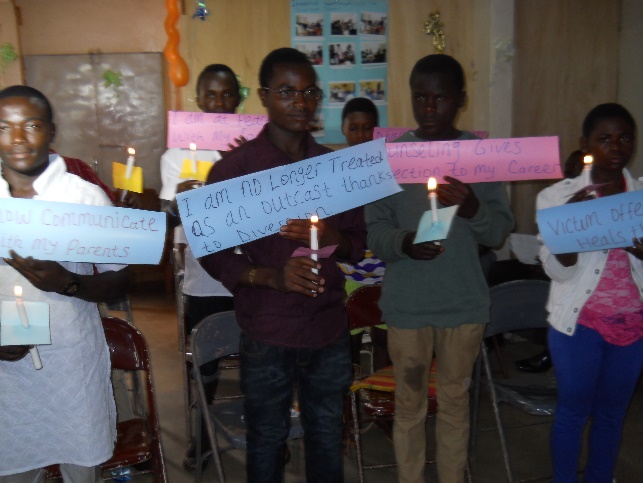 Juveniles light the Christmas tree, pick up their gifts and light the candle of change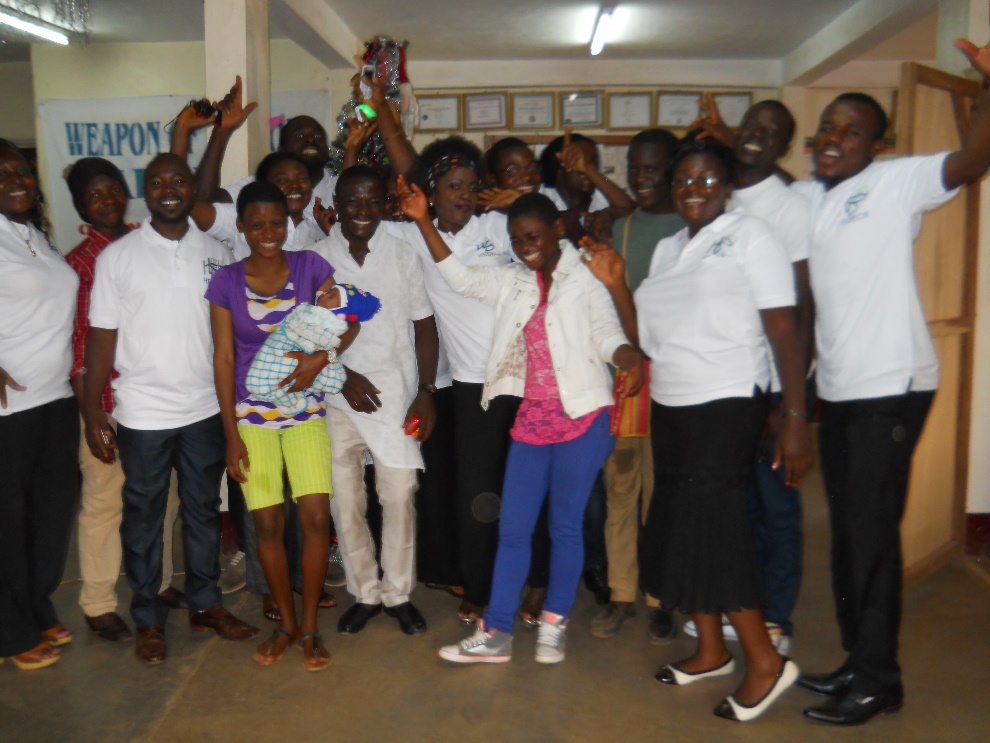 Juveniles pose with the Diversion team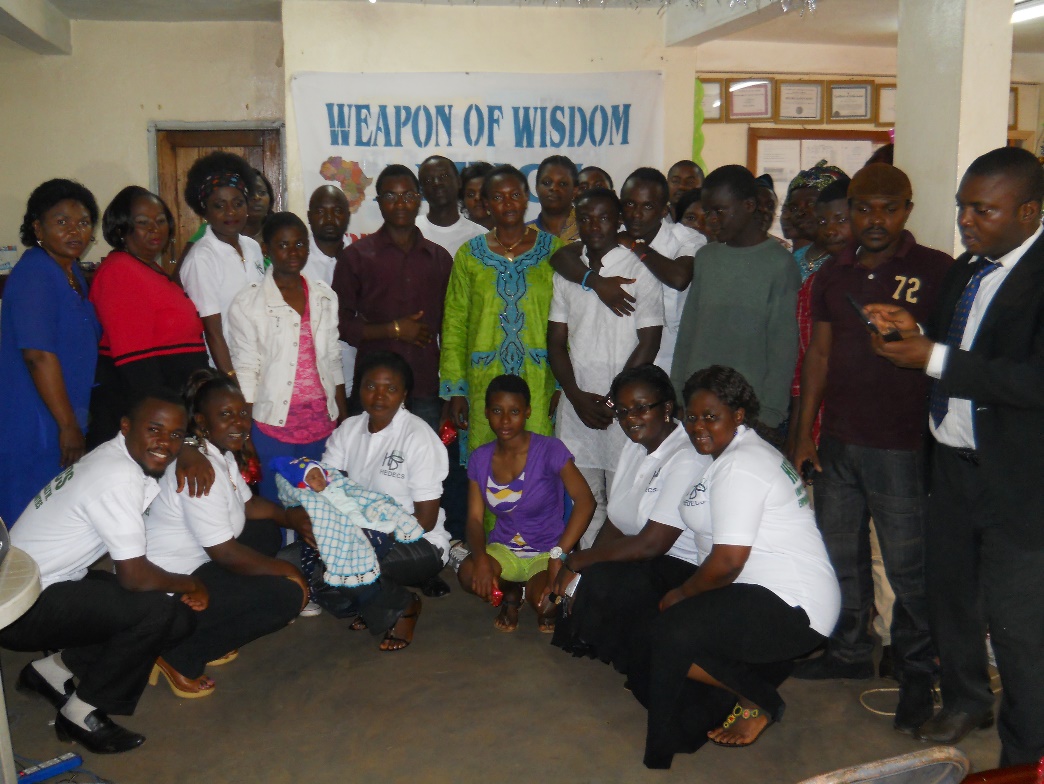 Participants pose at the end of the celebration and feedback momentsOTHER VISIBILITY ACTIONS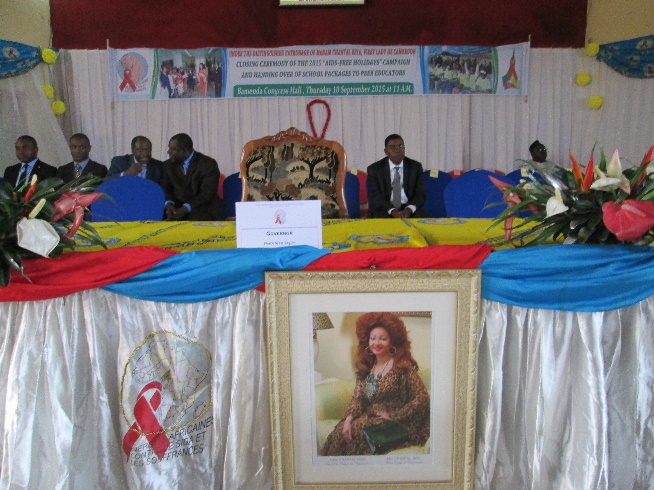 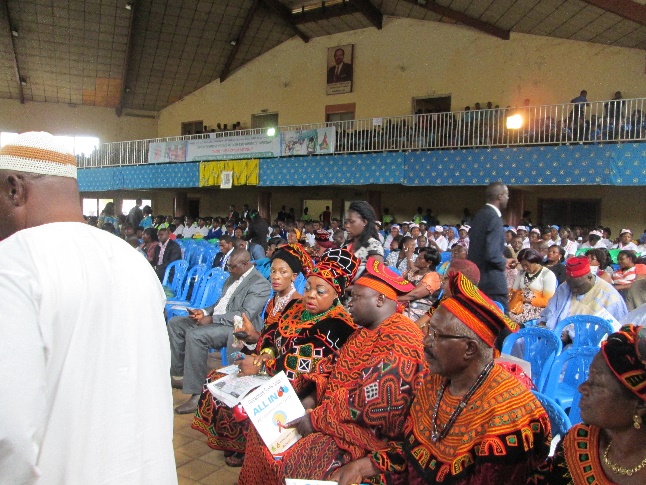 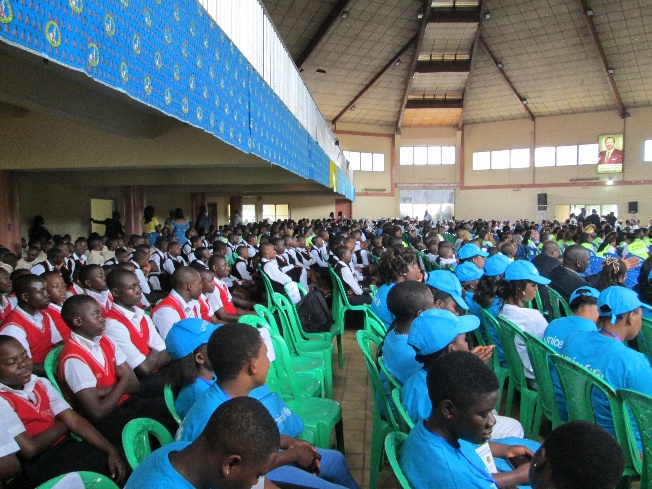 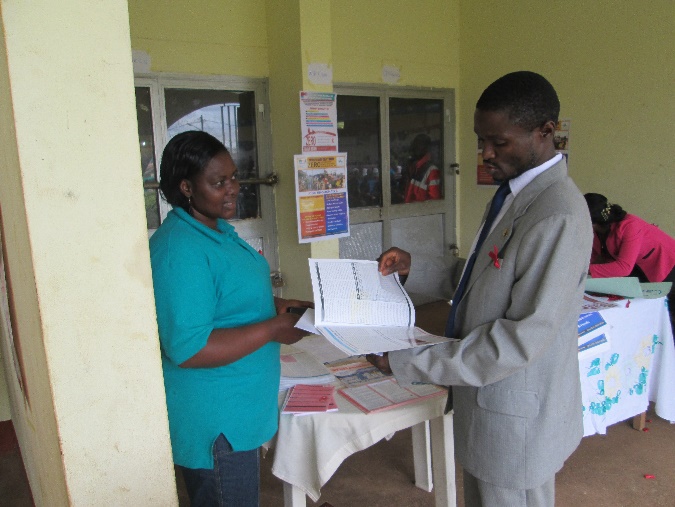 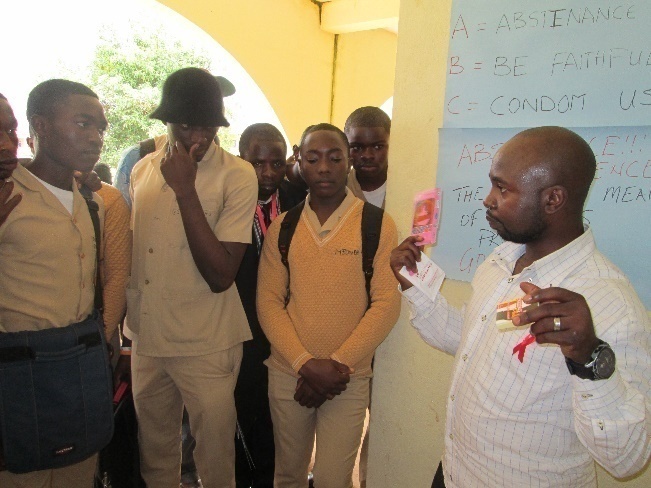 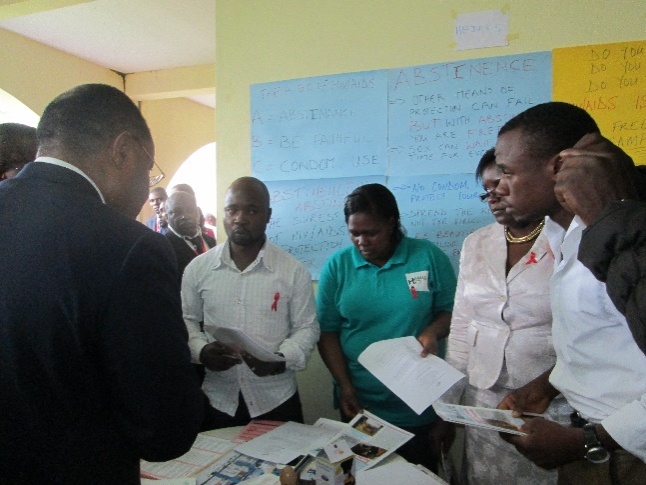 Diversion team integrates Diversion Programme at 2015 HIV/AIDS free holiday in the NWRTRAINING OF STAKEHOLDERS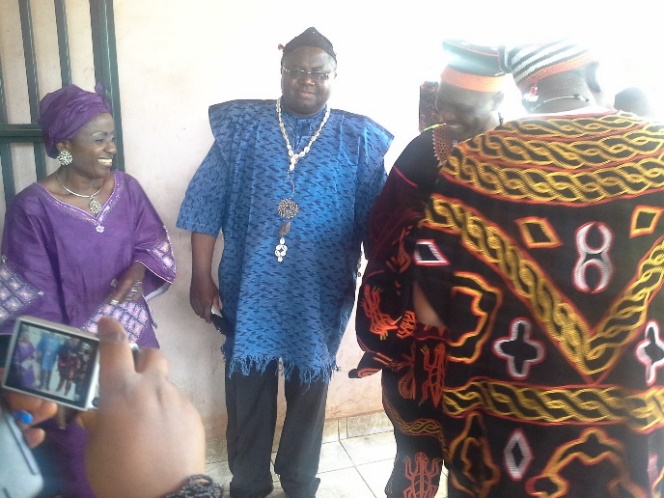 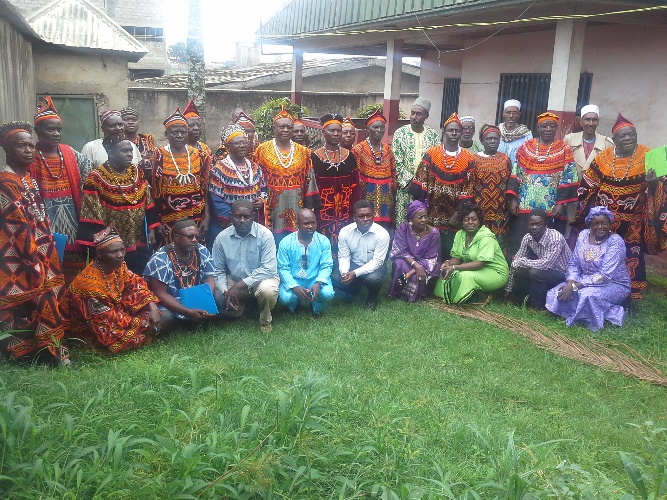 Training of Traditional Rulers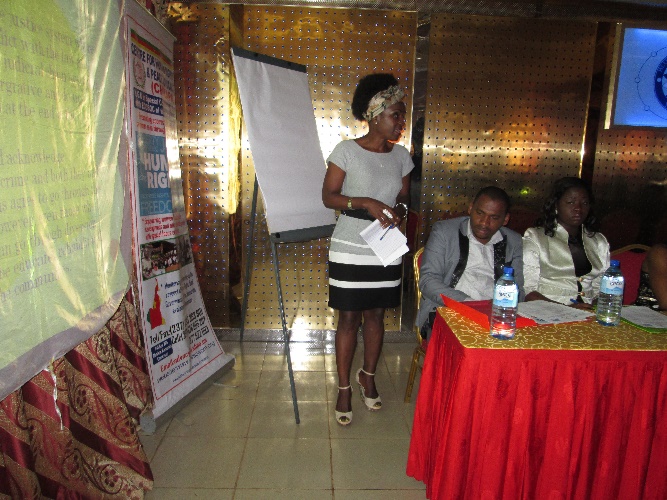 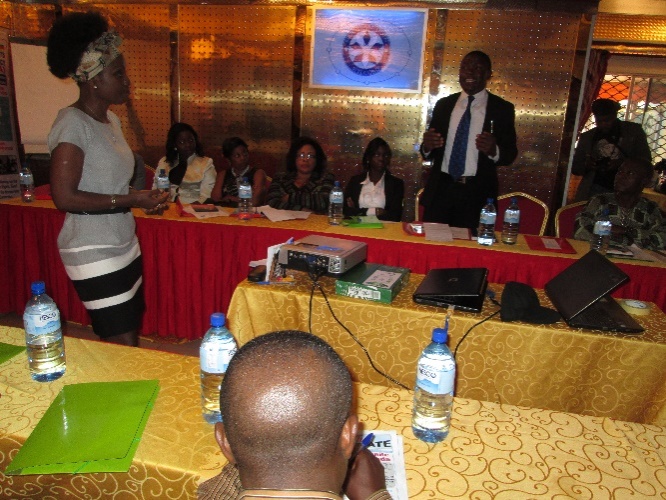 Diversion Manager facilitates on the Diversion Component at the workshop for the Magistrates and Lawyers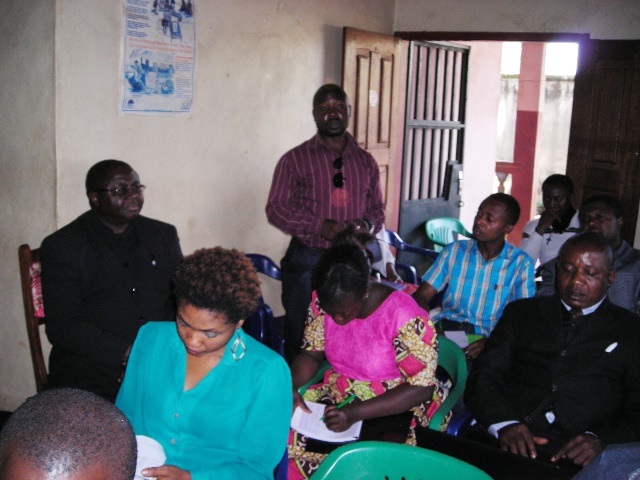 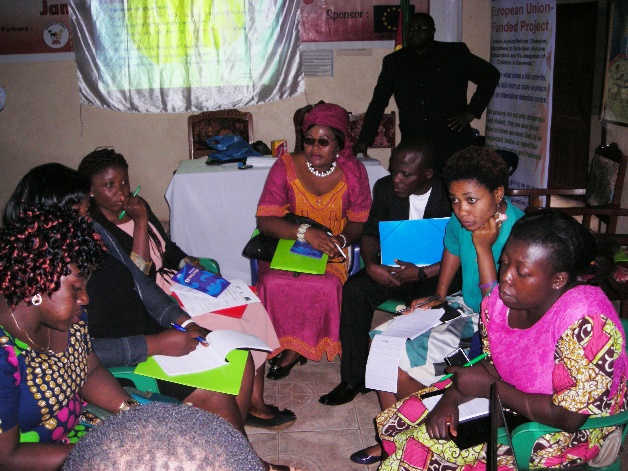 Training of Civil Society Organizations and Social Workers in process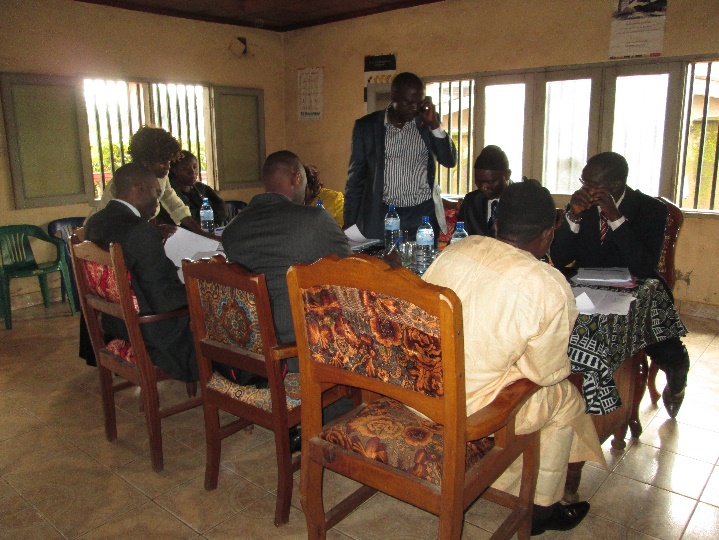 Steering Committee meeting in process